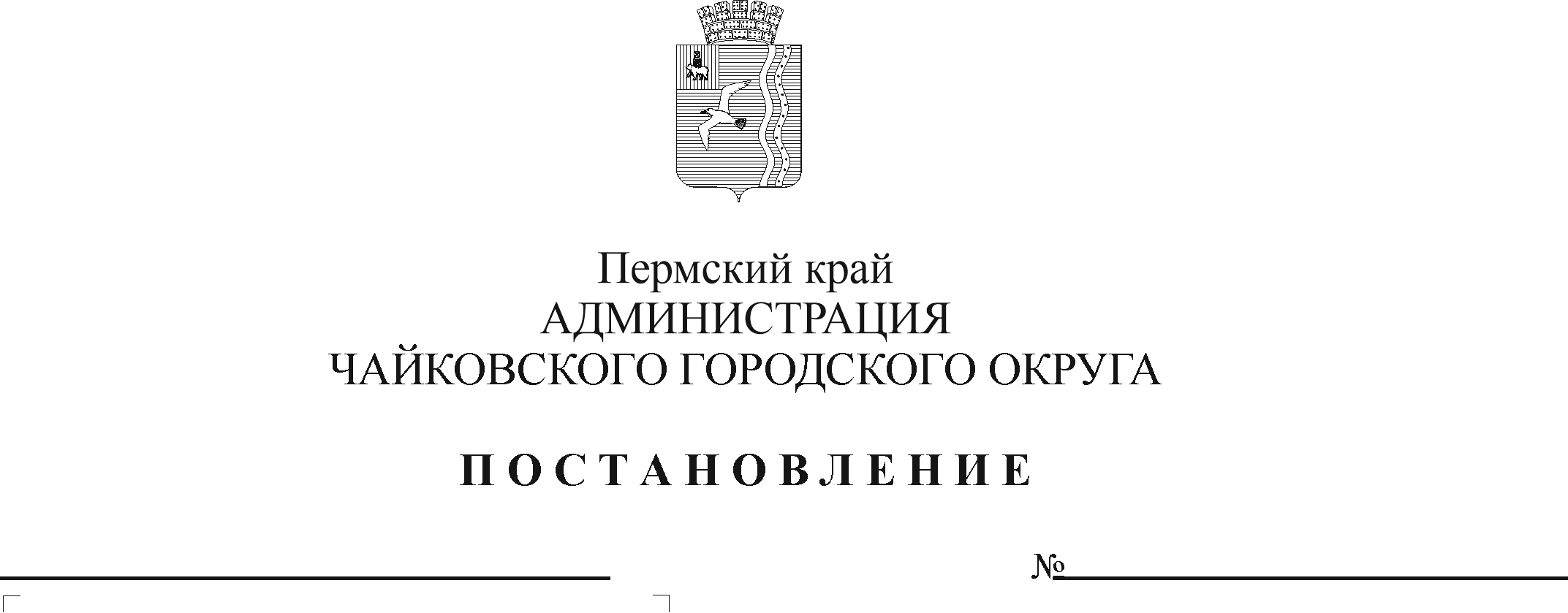 В соответствии со статьями 78, 78.1 Бюджетного кодекса Российской Федерации, статьей 8 Федерального закона от 29 декабря 2012 г. № 273-ФЗ «Об образовании в Российской Федерации», Законом Пермского края от 7 октября 2019 г. № 444-ПК «О наделении органов местного самоуправления Пермского края отдельными государственными полномочиями по финансовому обеспечению получения дошкольного образования в частных дошкольных образовательных организациях, дошкольного, начального общего, основного общего, среднего общего образования в частных общеобразовательных организациях, осуществляющих образовательную деятельность по имеющим государственную аккредитацию основным общеобразовательным программам», Уставом Чайковского городского округа,ПОСТАНОВЛЯЮ:Внести в Порядок предоставления и расходования средств на выполнение отдельных государственных полномочий по финансовому обеспечению получения дошкольного образования в частных дошкольных образовательных организациях, утвержденный постановлением администрации Чайковского городского округа от 1 апреля 2020 г. № 367, следующие изменения: дополнить пунктом 1.5 в следующей редакции:«1.5. Расходование средств на организацию деятельности по выполнению переданных государственных полномочий осуществляется Уполномоченным органом в пределах средств, выделенных на администрирование полномочий.»; дополнить пунктом 1.6 в следующей редакции:«1.6. Средства на администрирование отдельных государственных полномочий устанавливаются в размере 1,5% от объема субвенций, предусмотренных на соответствующий финансовый год и на плановый период, и направляются на выполнение обязанностей по финансовому обеспечению, в том числе на оплату труда работников и материальные затраты, непосредственно связанных с осуществлением переданных государственных полномочий.».Опубликовать постановление в муниципальной газете «Огни Камы» и разместить на официальном сайте администрации Чайковского городского округа.Постановление вступает в силу после его официального опубликования и распространяется на правоотношения, возникшие с 1 января 2020 г.Глава городского округа – глава администрации Чайковского городского округа		                                   Ю.Г. Востриков